T.C.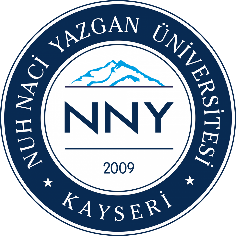 NUH NACİ YAZGAN ÜNİVERSİTESİSAĞLIK BİLİMLERİ FAKÜLTESİFİZYOTERAPİ VE REHABİLİTASYON BÖLÜMÜSTAJ /UYGULAMA FORMUÖĞRENCİ BİLGİLERİÖĞRENCİ BEYANIYukarıda bilgileri yer alan öğrencimiz dahil olduğu müfredat kapsamında yapmakla yükümlü olduğu zorunlu eğitimini kurumunuzda yapmak istemektedir. 5510 sayılı Sosyal Sigortalar ve Genel Sağlık Sigortası Kanununun 87. Maddesinin (e) bendi hükümleri uyarınca öğrencimizin uygulama eğitim dönemine ilişkin 20 iş gününü kapsayan “İş Kazası ve Meslek Hastalığı Sigorta Primi” Üniversitemiz tarafından Sosyal Güvenlik Kurumuna ödenecektir.EĞİTİM YAPACAĞI KURUMKURUM YETKİLİSİUYGULAMA EĞİTİM SORUMLUSUADI SOYADIT.C. KİMLİK NUMARASIDOĞUM YERİ VE TARİHİÖĞRENCİ NUMARASITELEFON NUMARASIİKAMETGÂH ADRESİÖĞRENİM YILI202…-202…İLGİLİ DERSİN KODUFTR 226                     FTR 328 ADI SOYADIBelge üzerindeki bilgilerin doğru olduğunu bildirir, uygulama eğitimimi adı geçen kurumda ve belirtilen tarihlerde yapacağımı taahhüt ederim.İMZA TARİHBelge üzerindeki bilgilerin doğru olduğunu bildirir, uygulama eğitimimi adı geçen kurumda ve belirtilen tarihlerde yapacağımı taahhüt ederim.İMZA ADIADRESİTELEFON NUMARASIEĞİTİM BAŞLANGIÇ TARİHİEĞİTİM BİTİŞ TARİHİADI SOYADIİMZA/KAŞEGÖREV VE UNVANIİMZA/KAŞETELEFON NUMARASIİMZA/KAŞETARİHİMZA/KAŞEADI SOYADIİMZA/KAŞEGÖREV VE UNVANIİMZA/KAŞETELEFON NUMARASI0352 224 00 00 - İMZA/KAŞETARİHİMZA/KAŞE